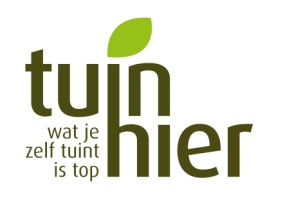 Afdeling Torhout«asp» «Naam» «Voornaam»«Straat» «nr»«pc» «gemeente»Beste Tuinhierder,Onze jaarlijkse uitstap gaat door op ZATERDAG 15 juni. We bezoeken “De Nachtwaker” (het geesteskind van Geert Bonte) te Moorslede en de Mercator te Oostende. Het programma ziet er trouwens als volgt uit: 08.00 stipt!: vertrek aan de parking van het zwembad.09.00 Aankomst in de Nachtwaker: koffie en gebak wachten ons op.
De Nachtwaker is een perkplantenkwekerij, gespecialiseerd in fuchsia’s (2000 soorten). Er zijn hangende soorten, struiken, zelfs stammen van meer dan 30 jaar. Op een leuke manier word je rondgeleid in dit bloemenparadijs. Kortom een boeiende voormiddag.12.00 Lunch in de Wikkelaar (Vladslo): varkensgebraad met champignonsaus, groentjes, kroketjes, dessert (Dame Blanche) – drankje inbegrepen.15.00 Bezoek aan de Mercator: een driemaster die aangemeerd ligt in havenstad Oostende tussen het station en het stadhuis. Dit museumschip dat dateert van 1932 is een beschermd monument met elk jaar veel duizenden bezoekers, daarna vrije tijd in Oostende.18.00u. Avondstop in Lange Max te Koekelare: boterham, hesp, Gandaham, kaas. Terug in Torhout rond 20u.De kostprijs voor deze trip bedraagt slechts 50 Euro per persoon (de kas past bij). Inschrijven kan, bij voorkeur via onderstaand overschrijvingsformulier tot 8 juni. We schrijven in tot 59 personen. Daarna kom leggen we een wachtlijst aan.Namens Tuinhier TorhoutDe Secretaris	De VoorzitterG. Levrouw	J. Dejonckheere	«nwm»Aandacht voor de tuinkeuring van Tuinhier Torhout:Deze tuinkeuring gaat door op 4 en 5 juli. Leden die wensen deel te nemen dienen vooraf hun naam op te geven aan voorzitter Johan Dejonckheere 050/212941, of aan secretaris Gery Levrouw 050/215767 of aan een bestuurslid.	«naam» «voornaam»«straat» «nr»«pc» «gemeente»